Maumee Chamber Scholarship Application (page 1 of 2)
$1000 Scholarship
The Maumee Chamber of Commerce awards scholarships for students continuing their education beyond high school.  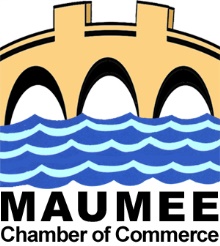 DEADLINE for submission is Friday March 29, 2019
Applicant requirements
1) Applicant must be a graduating senior applying to a full time college of a 2 or 4 year program

2) Applicant must be Resident of the Maumee School district 
OR 
Direct relative of a current Maumee Chamber Member (in good standing)Please provide:
Copy of your student transcript
3 letters of recommendation from non-family members
Completed information below (feel free to attach in a separate document)
Date ____________________________________________________________
Name ___________________________________________________________
Email ___________________________________________________________
Phone number ____________________________________________________
Address, City, Zip __________________________________________________
School currently attending __________________________________________
High School GPA  __________________________________________________
Class Rank____ of ____  _____________________________________________
Graduation Month and Year _________________________________________
College of Choice __________________________________________________
(Please select:  2 or 4  year program) 
Intended Major in College ___________________________________________
Employment History _______________________________________________
For Direct Chamber Member relative:  
Name and email of Chamber Member__________________________________Submit in person by Friday March 29, 2019
Please call ahead as we are a small staff to be sure we are in the office 
Maumee Chamber of Commerce
605 Conant St ● Maumee OH  43537 
419-893-5805
info@maumeechamber.comMaumee Chamber Scholarship Application (page 2 of 2)On a separate document please answer the following How will you financially support your college education?  Please list additional scholarships and their amounts. Please discuss your over student career – extracurricular activities, grades, leadership roles, etc. Please discuss your community involvement and any volunteer projects during your high school career.The interview process

Students qualifying for an interview will be notified around the 1st week of April.  To be eligible for the scholarship, the student must be available on the interview date set.  Scholarships are awarded at the discretion of the selection committee.Everything stated here is to to the best of my knowledge.  I understand that the scholarship will be forwarded directly to the college of my enrollment in August, current year, and that I will be enrolled as a full time student.  Any awarded scholarship not used by Sept 30, current year, will be voided.  I understand that I must be available for an interview at the set time provided if chosen for such or forfeit further consideration for the scholarship.  I understand that I will be not considered if all questions and request on their application are not filled in.  Name ____________________________________________________________
Signature _________________________________________________________
Date _____________________________________________________________Please mail or bring your application to the Maumee Chamber office.

Please do not email applications
Submit in person by Friday March 29, 2019
Please call ahead as we are a small staff to be sure we are in the office 
Maumee Chamber of Commerce
605 Conant St ● Maumee OH  43537 
419-893-5805
i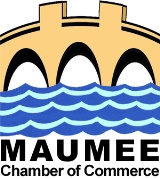 